Н А К А З02.01.2020					№ 06Про визначення осіб, відповідальних за організацію роботи, пов’язаних із захистом персональних даних при їх обробці в школіНа виконання вимог Закону України «Про доступ до публічної інформації», нової редакції Закону України «Про інформацію», розпорядження Харківського міського голови від 21.04.2011 № 1783 «Про організаційно-правові заходи забезпечення права на доступ до публічної інформації», наказу Управління освіти адміністрації Основ’янського району Харківської міської ради від 26.12.2019 №278 "Про визначення осіб, відповідальних за організацію роботи, пов’язаних із захистом персональних даних при їх обробці в Управлінні освіти", з метою забезпечення права кожного громадянина на доступ до інформації, що знаходиться у володінні закладу освіти, НАКАЗУЮВизначити секретаря школи Кривошею Г.Д. відповідальною за опрацювання, систематизацію, аналіз та контроль щодо задоволення запитів на інформацію.Визначити місцем для роботи запитувачів із документами чи їх копіями приймальню школи.Секретарю школи Кривошеї Г.Д.:3.1.Організувати роботу із доступом запитувачів до інформації.За потребою3.2.Вести облік запитів на інформацію, які направляються до школи.Протягом року3.3.Вести облік документів, що знаходяться у володінні школи.Протягом рокуКонтроль за виконанням даного наказу покласти на заступника директора Савченко С.А.Директор школи								І.А. КолісникЗ наказом ознайомлені:Савченко С.А.Кривошея Г.Д.Савченко С.А.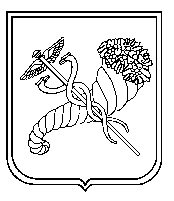 тел. (057) 725-13-62, 725-13-63  e-mail:kh.znz-120@ukr.net  Код ЄДРПОУ 24343242тел. (057) 725-13-62, 725-13-63  e-mail:kh.znz-120@ukr.net  Код ЄДРПОУ 24343242тел. (057) 725-13-62, 725-13-63  e-mail:kh.znz-120@ukr.net  Код ЄДРПОУ 24343242